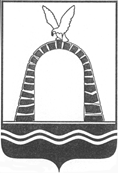 АДМИНИСТРАЦИЯ ГОРОДА БАТАЙСКАПОСТАНОВЛЕНИЕ от 09.02.2024 № 369г. Батайск О внесении изменений в постановлениеАдминистрации города Батайска от 27.04.2021 № 886 «Об утверждении межведомственной комиссии по оказанию адресной социальной помощи»Руководствуясь Уставом муниципального образования «Город Батайск», Администрация города Батайска постановляет:1. Внести изменения в постановление Администрации города Батайска от 27.04.2021 № 886 «Об утверждении межведомственной комиссии по оказанию адресной социальной помощи», изложив приложение № 3 в редакции согласно приложению к настоящему постановлению.2. Контроль за исполнением настоящего постановления возложить на и.о. заместителя главы Администрации города Батайска по социальным вопросам Ерохину Л.И.Глава Администрации города Батайска                                                                                 Р.П. ВолошинПостановление вноситУправление социальной защитынаселения города БатайскаСостав межведомственной комиссиипо оказанию адресной социальной помощиНачальник общего отделаАдминистрации города Батайска                                            В.С. МирошниковаПриложениек постановлениюАдминистрации города Батайскаот 09.02.2024 № 369оЧернуха Светлана Витальевна-заместитель начальника Управления социальной защиты населения города Батайска, председатель комиссииБедоваНадежда Владимировна-ведущий специалист Управления социальной защиты населения города Батайска, заместитель председателя комиссииМиловановаЮлия Владимировна-ведущий специалист Управления социальной защиты населения города Батайска, секретарь комиссииЧлены комиссии:Члены комиссии:Члены комиссии:АкопянАкоп Дмитриевич-директор муниципального автономного учреждения «Центр социального обслуживания граждан пожилого возраста и инвалидов города Батайска»ДемидченкоЕкатерина Павловна-врач-терапевт терапевтического отделения ГБУ РО «Центральная городская больница» в г. Батайске (по согласованию)МощенкоИрина Олеговна-ведущий инспектор ГКУ РО «Центр занятости населения города Батайска» (по согласованию)Попова Ольга Андреевна-председатель Батайской местной организации Всероссийского общества слепых (по согласованию)СватоваТатьяна Геннадьевна-ведущий специалист Управления социальной защиты населения города БатайскаХижняковаНаталья Леонидовна-ведущий специалист Управления образования города Батайска